HOTĂRÂREA   NR. ____ /2023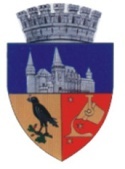 privind aprobarea Regulamentului de organizare și funcționare al Primăriei municipiului HunedoaraConsiliul local al municipiului Hunedoara;Având în vedere Referatul de aprobare al Viceprimarului municipiului Hunedoara nr.102552/05.12.2023 prin care se propune aprobarea Regulamentului de organizare și funcționare al Primăriei municipiului Hunedoara;În conformitate cu prevederile art. 5, lit. f), lit. g), lit. hh), art. 154, art. 155, art. 157, art.158, art. 243, art. 244, și ale Părții a VI-a și a VII-a din Ordonanța de Urgență a Guvernului nr. 57/2019 privind Codul Administrativ, cu modificările și completările ulterioare, ale art. 40, alin. (1), lit. a) din Legea nr. 53/2003 – Codul muncii, republicată, cu modificările și completările ulterioare, ale art. 4 lit. b) și art. 7 și următoarele din Legea nr. 52/2003 privind transparenţa decizională în administraţia publică, republicată, cu modificările ulterioare, ale Legii nr.161/2003 privind unele măsuri pentru asigurarea transparenţei în exercitarea demnităţilor publice, a funcţiilor publice şi în mediul de afaceri, prevenirea şi sancţionarea corupţiei, cu modificările și completările ulterioare, ale Legii-cadru nr. 153/2017 privind salarizarea personalului plătit din fonduri publice, cu modificările și completările ulterioare, precum și ale art. XVII, alin. (3), art. XVIII, alin. (4), art. XX, alin. (7) din Legea nr. 296/2023 privind unele măsuri fiscal-bugetare pentru asigurarea sustenabilităţii financiare a României pe termen lung, cu modificările ulterioare; În temeiul prevederilor art. 129, alin. (2), lit. a), alin. (3)  lit. c), alin. (14) coroborat cu art. 139, art. 196 alin. (1), lit. a) din Ordonanța de Urgență a Guvernului nr. 57/2019 privind Codul Administrativ, cu modificările și completările ulterioare, H O T Ă R Ă Ş T E:Art. 1.– Se aprobă Regulamentul de organizare de organizare și funcționare al Primăriei municipiului Hunedoara, conform Anexei care face parte integrantă din prezenta hotărâre.Art. 2. – Cu data intrării în vigoare a prezentei hotărâri se abrogă Hotărârea Consiliului Local al municipiului Hunedoara nr. 93/2021.Art. 3. – Prezenta hotărâre se poate contesta de către cei interesaţi la instanţa competentă, în termenul prevăzut de lege.Art. 4.– Prezenta hotărâre se comunică Prefectului Judeţului Hunedoara, Primarului Municipiului Hunedoara, Viceprimarului Municipiului Hunedoara, Administratorul public, Serviciului Juridic Administrație Publică locală și Autoritate Tutelară, Serviciul Resurse Umane, salarizare, Compartimentului Audit Intern, Biroului Comunicare, Promovare, Relații cu investitorii, Biroului Informatică și Tehnică de Calcul, Serviciului informaţii pentru cetăţeni şi relaţii publice, Monitorul Oficial Local, Relația cu mediul asociativ, Direcțiilor, Serviciilor și Compartimentelor din Primăria municipiului Hunedoara - prin grija  Serviciul Resurse Umane, salarizare și se va publica pe site-ul Primăriei municipiului Hunedoara www.primariahunedoara.ro.INIȚIATOR,VICEPRIMARMircea Marcel Popa 	              AVIZAT,  	SECRETAR GENERAL   										   Militon Dănuț Laslău